README FILE FOR USA 1998-2001(Harmonised Aggregate File and Harmonised Episode File)19 July 2012          CONTENTS:Technical description of the surveyInformation on the original filesTime-use variablesVariable-specific informationTECHNICAL DESCRIPTION OF THE SURVEYThis survey combines 1998-99 Family Interaction, Social Capital and Trends in Time Use Study (FISCT) and 1999-2001 National Survey of Parents (NSP). 1999-2001 NSP collected information from parents age 18 or older who have at least one child under age 18 living with them. 1998-99 FISCT has a representative sample of respondents aged 18 or older. Both surveys followed the same methodology and they are pooled in single survey to increase sample size. The sample size of 1998-99 FISCT is 1151 and 1999-2001 NSP is 1200.INFORMATION ON THE ORIGINAL FILESThere are four original files – agg98.sav, ep98.sav, agg99.sav and ep99.sav. Aggregate files contain background variables and aggregate summary of time use variables while episode files contains the time diary variables. MTUS files also made use of two AHTUS files: usa98_01quest.sav and usa1998hfep.savTIME-USE VARIABLESActivity Variable Documentation for USA, 1998-2001 VARIABLE-SPECIFIC INFORMATIONThe following variables cannot be created:CARERCDAYCITIZENEMPINCLMHEALTHMONTHOCCUPOWNHOMEPARNTID1PARNTID2PARTIDRELREFPSECTORVEHICLEURBANAGEThe 1999-2001 NSP survey did not ask participants for their age, and once the omission was recognised, the survey team tried to recontact participants to ask for their ages; 387 individuals could not be located or did not reply. The survey team imputed ages for a majority of these people, but we treat these cases as missing age, though a supplement file offers alternative weights that include positive weights for the imputed age cases.  AGEKIDX/ AGEKID21998-99 FISCT did not collect the youngest child. 1999-2001 NSP is a sample of parents with at least one child aged <18. The NSP did not collect household grid information, and it is not possible to distinguish where parents of young children also live with their parents. There are no agekidx=4 cases in either survey as this information was not distinguished in the questionnaires. CDAY / MONTHThe original data contain variables for the date of the diary. Nevertheless, 1/3rd of the 1998-99 sample are coded as taking place on 1 January 1998, which clearly is an error as the day of the week and activity distribution of these diaries say that these diaries do in fact reflect all days of the week. We have checked dates against an actual calendar, and around 20% of the dates are wrong in the rest of the FISCT and also in the NSP. At some future point we may try to resolve the date errors, but for the time being, we do not include these variables.COHABThe information is available only for 1998-99 FISCT survey.COMPUTERThe information only is available for the 1998-99 FISCT survey.EDUCAOriginal education categories are as below:INCORIGOriginal income categories are as below:PRPOPWT and OCOMBWTThe National Survey of Parents questionnaire initially omitted to ask participants about their age. The survey team tried to recontact diarists, and did obtain ages of over 2/3rds of the sample, but actual ages of 387 diarists (1/3rd of the sample) were not obtained. The survey team imputed ages for the majority of these cases. The MTUS presents information reported by the diarists, and while we make full use of information participants report in diaries, we do not impute information based on probabilities. The OCOMBWT offers the original weight from the original team, and that weight offers a value for all diaries, including the diaries with insufficient information for analysis and the cases with imputed ages. We also have made a supplement file of additional weights for this survey, available on the American Heritage Time Use Study (AHTUS) data page. This file contains the identifiers to match this file both AHTUS and MTUS version of these datasets. The only variables necessary to make the match to the MTUS version are msamp and persid (and the equivalent variables in the AHTUS are survey and pid). This file additionally contains alternatives to propwt (called recwght in the AHTUS).recwghti is created the same way that we make the propwt - adjusting the original survey weight to balance the distribution of days of the week over the year for women and men by age group for the good quality diary sample, only this weight treats the impute ages as though these are valid ages. recalt is created the same way that we create propwt (and as with the propwt treats the imputed ages as missing age, and hence 0-weights these diaries), but makes a further adjustment. As the FISCT is a sample of adults, but the NSP is a sample of parents, we used the Current Population Survey distribution of women and men by age group who are and who are not parents, and we adjust the combined surveys to put parents into their correct proportion (relative to the CPS).recalti is like recalt, but this weight treats the imputed age as though they are valid ages.infltwti - the AHTUS includes a weight called infltwt that inflates the good quality diary sample size to the size of the national population (as measured by the CPS) - infltwti makes the same population inflation, but treats the imputed ages as valid ages.The appendix at the end of this documentation shows the distribution of average time for women and for men in the AHTUS main activity codes weighted by propwt (recwght), the original weight, and these alternatives. The overall proportion of time is similar across all activities, but variations of 5 to 12 minutes time appear in a limited range of activities, particularly time in main job employment and time watching television. More variation appears between the original survey weight and all the main MTUS/AHTUS and the alternative CTUR weights than between any of the weights created by CTUR. In particular, the original weights make it appear that women spent less time in paid work, men spent more time in paid work, that men spent more time doing nothing, and women spent more time watching television than suggested by the CTUR-generated weights. The code that makes these weights is available in the AHTUS conversion code file.RETIRED / STUDENT / UNEMP / DISAB These variables are created from an economic activity status variable and only possible to create where the person does not hold a paid job. Though some respondents who were not working were asked about hours of paid work last week (independently of the diary), there are no working students or disabled people in these surveys. Very few retired or unemployed people have work hours - likely an underestimate of these groups. A limited number of these people report paid work time in their diaries.YEAROne respondent in the 1999-2001 NSP survey reported completing the survey in 1988. This is considered to be a typo and the survey year for this diarist changed to 1999. The persid of the respondent is 51607. Also, users should note that references in the literature to these surveys mention years 1998-99 and 1999-2001, though the dates of the diaries do not span this whole time period.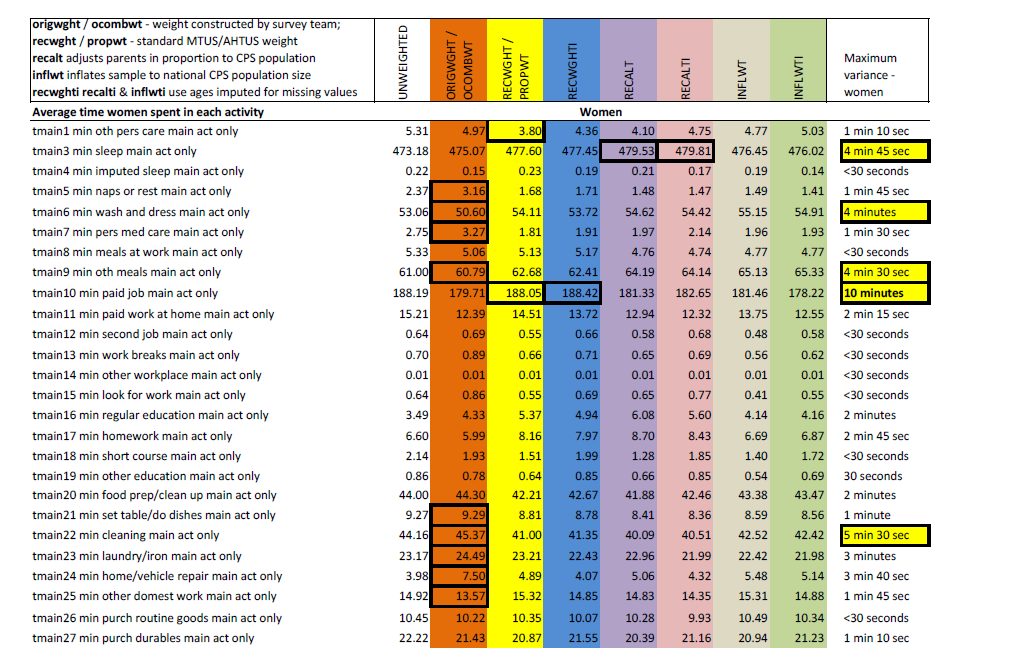 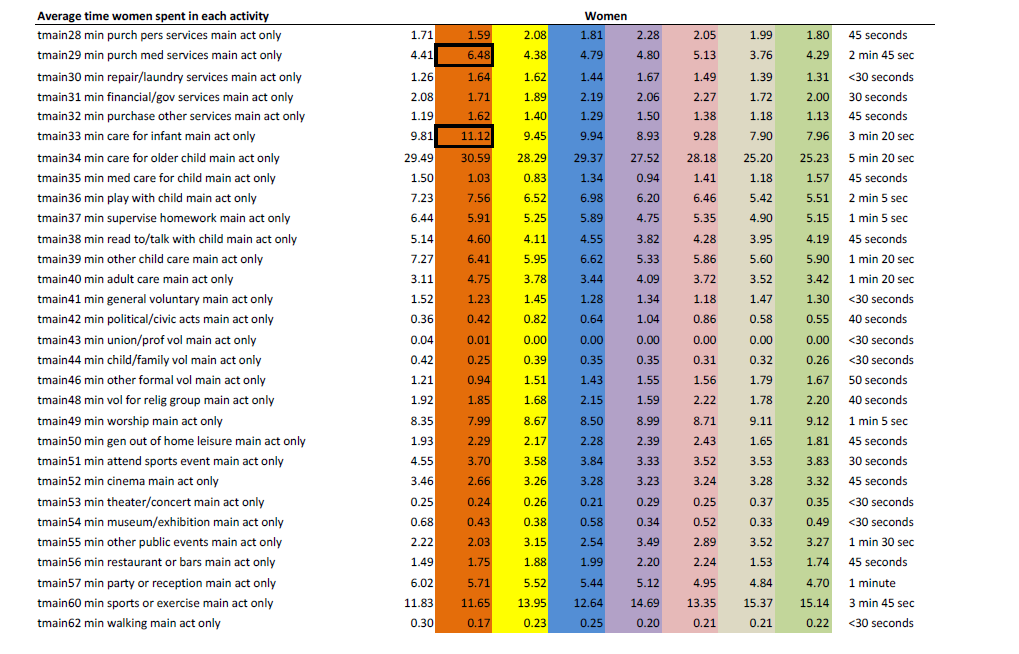 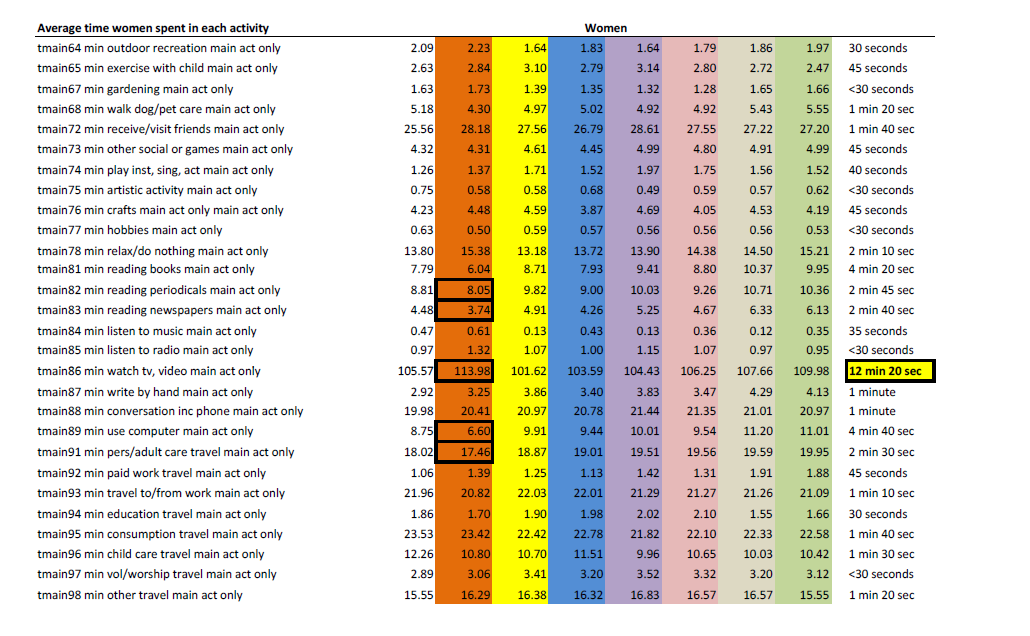 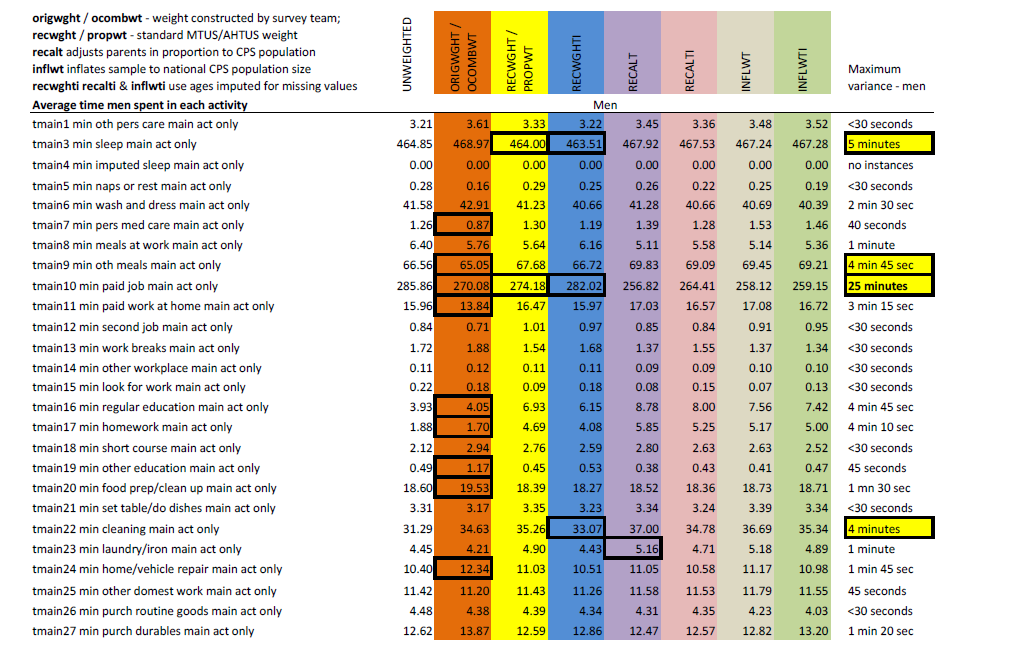 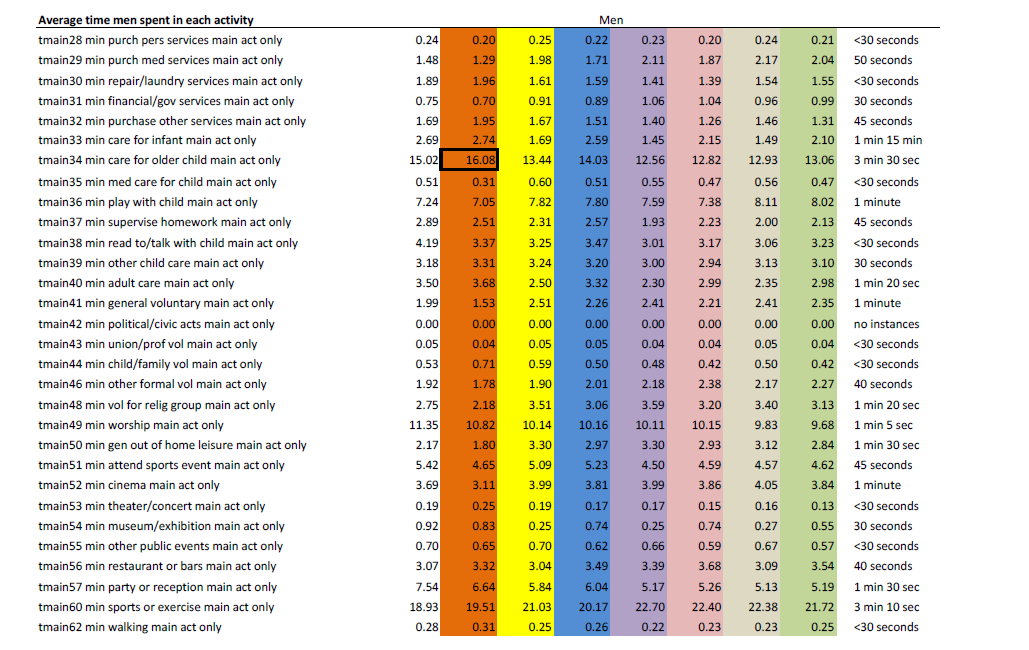 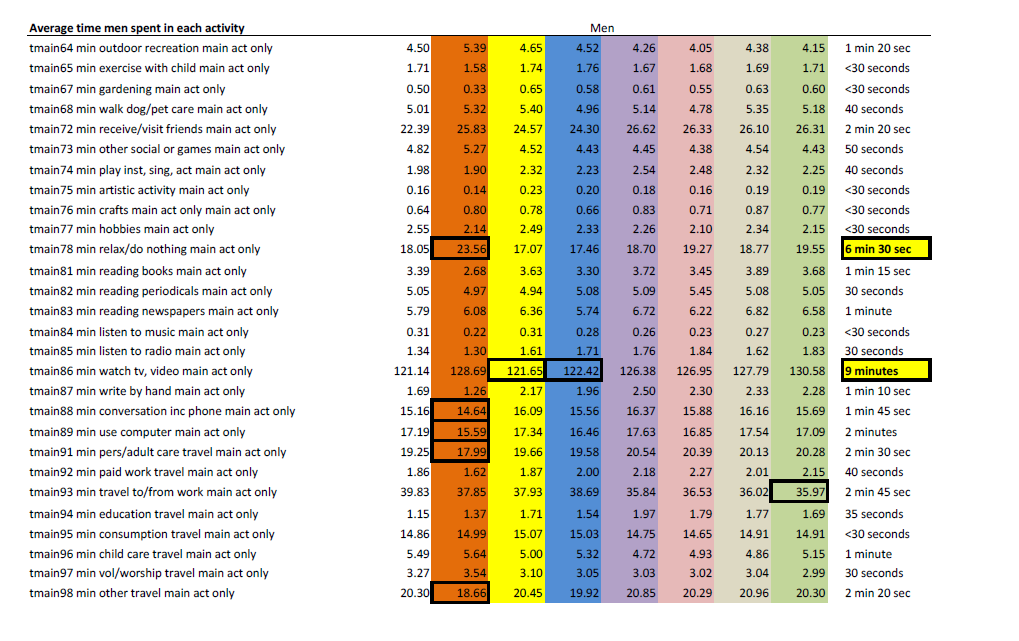 Age rangeFISCT: 18-97NSP: 18-69Response rate FISCT: 56%NSP: 63.5%Number of diary days1-daySurvey period	 FISCT: January-October 1998NSP: June 1999-May 2000Multi-member household surveyNoType of diaryRecallMode of data collectionComputer assisted telephone interviewTime interval in the diaryFreeData on secondary activitiesYesData on where the activity was carried outYes Data on who else was presentYes Number of activity codes99 activity codes Number of cases in the original file 2351 diaries (all from adults)FISCT: 1151 diariesNSP: 1200 diariesNumber of ‘good’ diaries in MTUS files 1891 diaries (all from adults)FISCT: 1082 diariesNSP: 809 diariesMTUS
Variable Name Variable LabelCompiled from the heritage files original activity variables main, sec, and elocAV1Formal work8 – meals at work (6)10 - main paid work (not at home) (1)13 - work breaks (8 in 1998-99, 7 in 1999-2001) 14 - other time at workplace 15 - time looking for work (2)AV2Paid work at home11 - paid work at home (1)also 5 - second job, when at homeAV3Second job12 - second job (5) (when not at home)AV4School/classes16 - regular schooling (50)18 - short course or training (51)19 - occasional lectures (52, 55)AV5Travel to/from work92 - travel as part of paid work (3)93 - travel to and from work (9)94 - travel related to education (59)AV6Cooking/washing up20 - food preparation/cooking (10)21 - set table, put away dishes (11)AV7Housework22 - cleaning (12, 13)23 - laundry, ironing, clothing repair (14)AV8Odd jobs24 - home repairs, maintain vehicles (15, 16)25 - other domestic work (19, 38)40 - adult care (42)68 - pet care (18) AV9Gardening67 - gardening (17)AV10Shopping26 - purchase routine goods (30)27 - purchase consumer durables (31)30 - purchase repair, laundry services (35, 36)31 - financial services (34)AV11Child care33 - care of infants (20)34 - general care of older children (21)35 - medical care of children (26)36 - play with children (24)37 - supervise, help with homework (22)38 - read to, talk with child (23)39 - other child care (27)65 - physical activity, sport with child (25)AV12Domestic travel91 - travel related to personal or adult care (49)95 - travel related to consumption (39)96 - travel related to child care (29)97 - travel for adult volunteering or worship (69)AV13Dressing/toilet1 - general personal care (48)6 - washing, dressing (40, 44, 47)AV14Receiving Personal services7 - personal medical care (41)28 - purchase personal services (32)29 - purchase medical services (33)32 - purchase other services (37)AV15Meals/snacks9 - other meals/snacks, not at restaurant (43)AV16Sleep/naps3 - sleep (45)4 - imputed sleep5 - naps and rest (46 in 1999-2001)AV17Leisure travel98 - leisure travel (79, 89, 99)AV18Excursions, trips50 - general out-of-home leisure (71)54 - museums, exhibitions (74)55 - attend other public event (78 in 1998-99)64 - outdoor recreation (81)AV19Playing sport60 - sports and exercise (80, 82)AV20Watching sport51 - attend sporting event (70)AV21Walks62 - walking (88 in 1999-2001)AV22At church49 - worship and religious acts (65)AV23Civic organizations41 - general voluntary acts (63)42 - political and civic activity (62)43 - union and professional activities (60)44 - volunteer for child/family organisation (67)45 - volunteer fraternal organisation (66)46 - other formal volunteering (61, 68)48 - volunteer for religious organisation (64)AV24Cinema/theatre52 - go to cinema (72)53 - theatre, concert, opera (73 in 1998-99)AV25Dance/party, etc.57 - parties or receptions (76)AV26Social clubsNot possible to createAV27PubsNot possible to createAV28Restaurants56 - café, bar (77)9 - other meals & snacks; location=restaurant (43)AV29Visiting friends72 - receive or visit friends, not at home (75)AV30Listening to radio85 - listen to radio (90)AV31Watching T.V.86 - watch television (91, 73 in 1999-2001)AV32Listening to music, etc.84 - listen to music, CD, etc. (92)AV33Study17 - homework (54)89 - use computer (56, 57, 58)AV34Reading books81 - read books (93)AV35Reading papers/magazines82 - read periodicals (94)83 - read newspapers (95)AV36Relaxing78 - relax, think, do nothing (98)AV37Conversation88 - conversation, phone, texting (96, 78 in 1999-2001)AV38Entertaining friends72 - receive or visit friends, location at home (75)AV39Knitting/sewing76 - crafts (84)AV40Pastimes/hobbies73 - other in-home social games (87)74 - play musical instrument, sing, act (86)75 - artistic activity (85)77 - hobbies (83)87 - writing by hand (97)AV41Unknown activityNot createdMAIN/SEC 69 VariablesActivityUSA 1994-95 original activity codesAHTUS code – then original code in ()Main1Imputed personal and household careNot createdMain2Sleep or nap3 - sleep (45)5 - naps and rest (46 in 1999-2001)Main3Imputed sleep4- imputed sleepMain4Wash/dress/care for self1 - general personal care (48)6 - washing, dressing (40, 44, 47)7 - personal medical care at home (41)Main5Meals at work or school8 - meals at work (6)Main6Other meals9 - other meals/snacks, not restaurant (43)Main7Paid work, main job (not at home)10 - main paid work (1 - not at home)Main8Paid work at home11 - paid work at home also  1 - main paid work where at home5 second job where at homeMain9Second or other job not at home12 - second job (5 - where not at home)Main10Unpaid work to generate household incomeNot possible to createMain11Travel as a part of work92 - travel as part of paid work (3)Main12Work breaks13 - work breaks (8 in 1998-99, 7 in 1999-2001)Main13Other time at workplaceNot possible to createMain14Look for work15 – time looking for work (2)Main15Regular schooling, education16 - regular schooling (50)Main16Homework17 - homework (54)Main17Leisure/other education of training18 - short course or training (51)19 - occasional lectures (52, 55)Main18Food preparation/ cooking20 - food preparation/cooking (10)Main19Set table, wash or put away dishes21 - set table, put away dishes (11)Main20Cleaning22 - cleaning (12, 13)Main21Laundry, ironing, clothing repair23 - laundry, ironing, clothing repair (14)Main22Home/vehicle maintenance or improvement24 – home repairs, maintain vehicles (15, 16)Main23Other domestic work25 - other domestic work (19, 38)Main24Purchase goods and general consumption activities26 – purchase routine goods (30)27 - purchase consumer durables (31)Main25Consume personal services28 - purchase personal services (32)29 - purchase medical services (33)Main26Consume other services30 - purchase repair, laundry services (35, 36)31 - financial services (34)32 - purchase other services (37)Main27Pet care (not walk dog)68 - pet care (18) Main28Physical, medical child care33 - care of infants (20)35 - medical care of children (26)Main29Teach, help with homework37 - supervise, help with homework (22)Main30Read to, talk or play with child36 - play with children (24)38 - read to, talk with child (23)65 - physical activity, sport with child (25)Main31Supervise, accompany, other child care34 - general care of older children (21)39 - other child care (27)Main32Adult care40 - adult care (42)Main33Voluntary, civic, organizational activity41 - general voluntary acts (63)42 - political and civic activity (62)43 - union and professional activities (60)44 - volunteer for family organisation (67)45 - volunteer fraternal organisation (66)46 - other formal volunteering (61, 68-other)48 - volunteer for religious organisation (64)Main34Worship and religion49 - worship and religious acts (65)Main35General out-of-home leisure50 - general out-of-home leisure (78 in 1998-99)Main36Attend sporting event51 - attend sporting event (70)Main37Cinema, theatre, opera, concert52 - go to cinema (72)53 - theatre, concert, opera (73 in 1998-99)Main38Other public event, venue54 - museums, exhibitions (74)55 - attend other public event (71)Main39Restaurant, café, bar, pub56 - café, bar (77)9 - other meals/snacks; at restaurant (43)Main40Party, reception, social event, gambling57 - parties or receptions (76)Main41Imputed time away from homeNot possible to createMain42General sport or exercise60 - sports and exercise (80, 82)Main43Walking62 - walking (88 in 1999-2001)Main44CyclingNot possible to createMain45Other out-of-doors recreation64 - outdoor recreation (81)Main46Garden, forage (pick mushrooms), hunt/fish67 – gardening (17)Main47Walk dogsNot possible to createMain48Receive or visit friends72 - receive or visit friends (75)Main49Conversation (in person, phone)88 - conversation, phone, texting (96, 78 in 1999-2001)Main50Other in-home social, games73 - other in-home social games (87)Main51General indoor leisureNot possible to createMain52Artistic or musical act74 - play musical instrument, sing, act (86)75 - artistic activityMain53Written correspondence87 - writing by hand (97)Main54Knit, crafts, hobbies76 - crafts (84)77 - hobbies (83)Main55Relax, think, do nothing78 - relax, think, do nothing (98)Main56Read81 - read books (93)82 - read periodicals (94)83 - read newspapers (95)Main57Listen to music, Ipod, CD84 - listen to music, CD, etc. (92)Main58Listen to radio85 - listen to radio (90)Main59Watch TV, DVD, video86 - watch television (91)Main60Play computer gamesNot in AHTUS, but in this survey (57)Main61Send e-mail, surf internet, computing89 - use computer (56, 57, 58)Main62No activity but recorded mode of travelNot createdMain63Travel to or from work93 - travel to and from work (9)Main64Education-related travel94 - travel related to education (59)Main65Voluntary, civic, religious travel97 - travel for adult care, volunteering (69)Main66Child & adult care travel96 - travel related to child care (29)Main67Shopping, personal & household care travel91 – travel related to personal care (49)95 - travel related to consumption (39)Main68Other travel98 - leisure travel (79, 89, 99)Main69No recorded activityNot createdLocation / ICT VariablesValue labelsUSA 1998-2001 original activity and location codesInout = 1InsideLocation is not outside or travelling and actcode or secact is:12 (cleaning house)19 (other hhold work)24 (indoor playing)40 (showering, bathing)47 (dressing) Inout = 2Outside (main or secondary activity or location code)where=3 (outdoor, not at home)activity includes13 (outdoor cleaning)25 (outdoor playing)81 (outdoor)Where=13 (walking) and actcode or secact= 3 (travel during work)9 (travel to/from work)29 (travel, childcare)39 (travel, goods and services)49 (travel, personal care)59 (travel, education)69 (travel, organizational)79 (travel, social)88 (walking, hiking)89 (travel, recreational)99 (travel, passive leisure)Inout = 3In vehicleLocation not outside but any main or secondary activity is travel or location is a mode of transport other than walking or cyclingWhere=10 (other travel)Where=11 (car, truck, motor vehicle)Where=12 (bus, train, plane)          and3 (travel during work)9 (travel to/from work)29 (travel. childcare)39 (travel, goods and services)49 (travel, personal care)59 (travel, education)69 (travel, organizational)79 (travel, social)88 (walking, hiking)89 (travel, recreational)99 (travel, passive leisure)Eloc = 1Own homeWhere=1 (home)Eloc = 2Another’s homeWhere=2 (other home)Eloc = 3WorkplaceWhere=4 (office building, factory)Eloc = 4SchoolWhere=7 (school) Eloc = 5Service or shop Where=5 (grocery store)Where=6 (other store, mall) Eloc = 6Restaurant, caféWhere=8 (restaurant, bar)Eloc = 7Place of worshipWhere=9 and actcode=65 (religious acts)Eloc = 8TravellingWhere=10 (other travel)Where=11 (car, truck, motor vehicle)Where=12 (bus, train, plane)Where=13 (walking)Eloc = 9Other locationsWhere=0 (other non travel)Where=3 (outdoor not at home)Mtrav = 1Car, motorcycle, taxiWhere=11 (car, truck, motor vehicle)Mtrav = 2Public transportWhere=12 (bus, train, plane)Mtrav = 3WalkWhere=13 (walking) or actcode=88 (walking, hiking)Mtrav = 4Cycle or other active transportNot possible to createMtrav=5Other & unspecifiedWhere=10 (other travel) and the respondent is not reported in the where codes but the main activity is traveling3 (travel during work)9 (travel to/from work)29 (travel. childcare)39 (travel, goods and services)49 (travel, personal care)59 (travel, education)69 (travel, organizational)79 (travel, social)88 (walking, hiking)89 (travel, recreational)99 (travel, passive leisure)ICT = 1Reported using computer, internet or other ICT (as main or secondary activity)Where main or secondary activity is53 e-mail56 using internet57 play computer games58 other PC useWho else present variablesValue labelsUSA 1998-2001 original activity and location codesAlone = 1Reported alone or with persons unknownWho1=1 (alone)Child = 1Reported child presentWho1=3 or Who2=3 (child only)Who1=4 or Who2=4 (spouse and child)Sppart = 1Reported spouse or partner presentWho1=2 or who2=2 (spouse only)Who1=4 or who2=4 (spouse and child)Oad = 1Reported other known adult (not include spouse) presentThere is no information on the age of the other present people Because both of the surveys have 18+ respondents, while creating this variable it is assumed that the people listed below were all adults. Who1=2 or Who2=2 (spouse only)Who1=4 or Who2=4 (spouse and child)Who1=5 or Who2=5 (coworkers)Who1=6 or Who2=6 (friends)Who1=7 or Who2=7 (relatives)Who1=8 or Who2=8 (strangers)FrequencyPercent-8   missing361.5 1   0 - 8th grade451.9 2   9 - 11th grade1265.4 3   high school graduate71730.5 4  some college63627.1 5  college graduate44418.9 6  post college34714.8 Total2351100FrequencyPercent-8 missing31013.21 Less than $12,000672.82 $12,001 to $20,00014163 $20,001 to $30,00026311.24 $30,001 to $50,00057824.65 $50,001 to $75,000493216 $75,001 to $100,00024410.47 $100,001 or more25510.8Total2351100